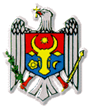                                     REPUBLICA MOLDOVA         CONSILIUL_RAIONAL TELENEȘTI    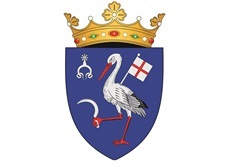  MD-5801, or.Teleneşti, str.31 August, 9 tel: (258)2-20-58, 2-26-50, fax: 2-24-50www.telenesti.md,  consiliul@telenesti.md, posta@telenesti.md	                                                             DECIZIE nr. 4/14                                      din  26  iulie 2018								                               ”Cu privire la aprobarea acordului de colaborare dintreConsiliul raional Telenești și Asociația Obștească „NICA”	În scopul consolidării relațiilor de colaborare între sectorul non-guvernamental  și Consiliul raional, având în vedere demersul parvenit de la AO „NICA”, în conformitate cu prevederile art. 8 al. (1) al Legii nr. 837 din17.05.1996 cu privire la asociațiile obștești, art. 5 al. (1),(2),(3) al Legii nr. 435 din 28.12.2006 privind descentralizarea administrativă, având în vedere avizul pozitiv al Comisiei consultative pe probleme de administrație publică, în temeiul art. art. 43 al. 1 lit. (t), 46 al Legii nr. 436-XVI din 28.12.2006 privind administraţia publică locală, Consiliul raional,Decide:1. Se aprobă Acordul de colaborare dintre Consiliul raional Telenești și Asociația Oștească (locală) „NICA” din s. Sărătenii –Vechi, r-nul Telenești, conform prevederilor anexei, parte integranta a prezentei decizii.2. Se deleagă Președintelui raionului, dreptul de a semna Acordurile de colaborare prevăzute la pct. 1 al prezentei decizii.3. Executarea prezentei Decizii se pune în seama Vicepreședintelui raionului pe probleme sociale, Dna Ecaterina Furculiță.4. Controlul asupra executării prezentei Decizii se pune în sarcina Președintelui raionului Dna Diana Manoli.         5. Prezenta decizie urmează a fi adusă la cunoştinţa persoanelor vizate şi intră în vigoare la data publicării pe site-ul oficial al Consiliului raional www.telenesti.md şi/sau  site-ul  www.actelocale.md .       Preşedintele  şedinţei                                                  Tudor Roșca          Secretarul Consiliului  Raional                                  Sergiu LazărNOTĂ INFORMATIVĂla proiectul de Decizie nr.  4/____din 26 iulie 2018
Cu privire la aprobarea acordului de colaborare dintre:Consiliul raional și Asociația Obștească „NICA” Președintele raionului Telenești                                                      Diana Manoli                                                                                                                Anexă  la Decizia nr.                                 4/__ din _26 iulie 2018ACORD DE COLABORAREÎntre: Consiliul Raional Telenești șiasociația obștească „NIKA”AprobatPrin decizia Consiliul RaionalTeleneștiNr. _____din_____________2018AprobatPrin decizia A.O. ”NIKA”Nr.____din____________2018Telenești 2018Consiliul Raional Telenești (în continuare - Consiliul), situat pe adresa: or. Telenești, str. 31 August nr.9, cod fiscal 1007601005556, cont bancar MD77TRPDBD30000001161400 reprezentat de către Dna Diana Manoli, în calitate de Președinte al raionului;șiAsociația Obștească A.O. „NIKA” (de interes local), înregistrată la Ministerul Justiției al Republicii Moldova, nr. 1012620001548 din 16.01.2012,  în persoana Președintelui Veronica Boldescu;PREAMBULConsiliul Raional și A.O. „NIKA”, denumite în continuare „Părți”,Activând în conformitate cu:a.	Legea asistenței sociale nr. 547-XV din 25.12.2003;b.	Legea cu privire la serviciile sociale nr. 123 din 18.06.2010;c.	Legea privind administrația publică locală nr. 436-XVI din 28.12.2006;d.	Legea privind protecția specială a copiilor aflați în situație de risc şi a copiilor separați de părinţi nr. 140 din 14.06.2013;e.	Legea Republicii Moldova nr. 338-XIII din 15.12.1994 privind drepturilor copilului;f.	Hotărîrea Guvernului nr. 1246 din 16.10.2003 despre aprobarea Regulamentului-tipcu privire la funcționarea cantinelor de ajutor social.Bazându-se pe:a.	Declarația Universală a Drepturilor Omului (1948);b.	Convenția pentru apărarea drepturilor omului și a libertăților fundamentale (1951);c.	Convenția ONU privind Drepturile Copilului (1989);d.	Carta Socială Europeană (1996).Exprimând dorința de a stabili un parteneriat viabil, transparent, eficient și de lungă durată;Reafirmând susținere reciprocă în implementarea strategiilor naționale și a planului de acțiuni privind implementarea „Centrului Social cu activitate multifuncțională” și altor acte de politici relevante;Având drept scop asigurarea protecției, promovarea și respectarea drepturilor beneficiarilor la nivel național și local, precum și îmbunătățirea calității vieții persoanelor dezavantajate din Republica Moldova,Se obligă să conlucreze în domeniile:a.  Centrul social de zi - va oferi  activități de tipul protecției sociale, de suport în special pentru copiii aflați în dificultate, copiii proveniți din familii fără posibilități materiale (defavorizate), cu scopul prevenirii abandonului școlar, cu susținerea a unor persoane cu studii pedagogice;              b.   Creării serviciului social Cantina Socială (Cantină – în continuare) din com. Sărătenii Vechi r.Telenești               c .  Consilierea asistentei medicale celor ce solicită,  consiliere psihologică  cu personal medical;               d. Promovării serviciilor sociale de calitate în beneficiul copiilor, tinerilor și a  familiilor, dezvoltând servicii pentru copii, persoane vârstnice și familii social – vulnerabile, care să asigure respectarea drepturilor persoanelor și să fie în conformitate cu  standardele naționale și internaționale din acest domeniu.Consiliul raional și A.O. ”Nika” sunt de acord să consfințească în prezentul document viziunea lor comună cu privire la:-	Dezvoltarea și susținerea serviciului social de Cantina Socială din com.Sărătenii Vechi, raionul Telenești.Și angajamentul asumat în vederea asigurării respectării drepturilor beneficiarilor, obligând-se să colaboreze în acest scop în spiritul încrederii, transparenței, respectului și responsabilității reciproce în vederea implementării prevederilor prezentului Acord și atingerii rezultatelor concrete constatate de ambele părți semnatare ale Acordului.1.	ACORDUL1.1.	Acordul este prezentul document obligatoriu pentru Părțile semnatare valabil în perioadă menționată de timp. Prezentul Acord poate fi complementat și adnotat cu diverse anexe, care vor constitui părți integrate.1.2.	De îndată ce prezentul Acord va intra în vigoare și va deveni unul valabil pentru Părțile semnatare, acesta va fi supliment cu mai multe Contracte bilaterale specifice referitoare la crearea și finanțarea serviciilor noi dezvoltate, în corespundere cu obiectivele Acordului, încheiate între Părți și/sau structurile autorităților administrației publice locale, desemnate responsabile de implementarea proiectelor care fac obiectul prezentului Acord.2.	OBIECTUL ACORDULUI2.1.	 Implementarea următoarelor servicii în raionul Telenești:-	Serviciul Social de Cantină de ajutor social din com.Sărătenii Vechi.2.2	Stabilirea responsabilităților Părților în legătură dezvoltarea serviciilor sociale din cadrul raionul Telenești, care vor activa în parteneriat cu A.O. „Nika”.2.3	Stabilirea mecanismelor și procedurilor în legătură cu dezvoltarea serviciilor sociale din raionul Telenești.2.4	 Consolidarea sistemului de protecție al copilului și a persoanelor  vârstnice  în raionul Telenești.2.5	Dezvoltarea serviciilor sociale calitative, în vederea asigurării respectării și promovării drepturilor copilului în conformitate cu necesitățile copiilor vulnerabili și familiilor lor.3	PRINCIPIILE ACORDULUI3.1	În procesul de realizare a prevederilor prezentului Acord, Consiliul raional și A.O. „Nika” se angajează să acționeze în interesul superior al beneficiarilor, ghidând-se de următoarele principii:-	Respectare și promovarea interesului suprem al copilului;-	Cooperare și parteneriat;-	Transparență și deschidere;-	Corectitudine și responsabilitate;-	Nondiscriminare și confidențialitate;-	Eficiență și durabilitate.4	COMPONENTELE COOPERĂRII4.1	Părțile semnatare vor contribui la prestarea serviciilor sociale: cantina de  ajutor social.4.2	Părțile semnatare vor conveni asupra distribuțiilor cheltuielilor pentru menținerea serviciilor deschise, sub forma Anexelor, care vor fi parte integrala a prezentului Acord.5. CONTRIBUȚIILE PĂRȚILOR SEMNATARE5.1. Pentru Serviciul de Cantină  Socială din com. Sărătenii Vechi, A.O. ”Nika” se obligă:a)	Să asigure suport material (bunuri mobile), și suport metodologic serviciului social conform standardelor minime prevăzute de legislația Republicii Moldova; b)	Să elaboreze și aprobe Regulamentele de organizare și funcționare a  serviciilor, în coordonare cu administrația publică locală și Direcția Asistență Socială și Protecție a Familiei Telenești  (DASPF – în continuare).c)	Să presteze servicii în conformitate cu Regulamentul și anexele acestuia aprobate;d)	Să angajeze personalul și să asigure salarizarea în conformitate cu prevederile cadrului normativ în vigoare, cu posibilă preluare ulterioară a angajaților de către administrația publică locală de nivelul I sau II;e)	Să asigure formarea inițială și continuă a angajaților prin instruiri, cursuri și formări în vederea eficientizării activității personalului și acordarea unor servicii sociale calitative;f)	 Să stabilească la fiecare 6 luni ședințe cu participarea părților implicate în crearea și funcționarea serviciului în vederea identificării rezultatelor obținute, obstacolele întâlnite și oportunitățile de îmbunătățire ale parteneriatului încheiat;g)	Să sprijine financiar în limita posibilităților și a bugetului anual prestabilit Serviciu Social dezvoltat în parteneriat:h)	Să identifice împreună cu administrația publică locală de nivelul I și reprezentantul DASPF beneficiarii serviciului de Cantină Socială;i)	Să participe la grupul de lucru de examinare a solicitanților (beneficiarilor) de Cantină  Socială;j)	Să ia decizia finală de admitere în serviciu, prin semnarea Ordinului de admitere de către șeful serviciului;k)	 Să respecte normele etice – morale în raport cu beneficiarii, luând decizii și întreprinzând acțiuni în mod imparțial, nediscriminatoriu și echitabil, fără a acorda prioritate unor persoane sau grupuri în funcție de rasă, naționalitate, origine etnică, limbă, religie, sex, opinie, apartenență politică, avere sau origine socială;l)	 Să colaboreze cu autoritățile administrației publice locale în vederea prestării unor servicii sociale de calitate conform standardelor prevăzute de legislația în vigoare în localitate;m)	 Să acrediteze serviciile în colaborare și cu suportul Direcției de Asistență Socială și Protecția Familiei și Administrația Publică Locală de nivelul I;5.2.1. Pentru Serviciul de Cantină  Socială din com. Sărătenii Vechi,  Consiliul Raional Telenești, prin intermediul Direcției  Asistență Socială și Protecție Familiei Telenești se obligă:a)	Să susțină serviciile în soluționarea problemelor sociale, îndemnând comunitatea spre solidaritate, responsabilitate socială și implicare comunitară, înaintând propuneri spre îmbunătățirea calității serviciilor, contribuind la crearea unei imagini publice pozitive;b)	Să încurajeze instituțiile locale pentru o cooperare cu A.O. ”Nika” întru dezvoltarea și asigurarea durabilității serviciilor;c)	Să contribuie la formarea inițială și continuă a angajaților Serviciului prin instruiri, cursuri și formări în vederea eficientizării activității personalului și asigurarea beneficiarilor cu servicii sociale de calitate;d)	Să susțină serviciul social Cantina Socială cu surse financiare alocate prin intermediul Fondului Local și Republican de Susținere Socială a Populației;e)	Să examineze posibilitatea de a prevedea în comun cu APL I din com.Sărătenii Veechi, surse financiare pentru asigurarea durabilității serviciului de Cantină.f)	Să delege asistentul social comunitar din localitate să participe la elaborarea listei beneficiarilor serviciului social  Cantină  Socială, să o transmită DASPF spre aprobare, iar ulterior va fi aprobată  de către Primar și prezentată  Șefei de  Cantină; g)	Să participe prin intermediul asistentului social comunitar la perfectarea anchetelor sociale ale solicitanților serviciilor prestate de Cantina Socială, în baza cererii depuse de aceștia către Primărie, cu anexele respective, şi le prezintă lunar spre examinare grupului de lucru, format din asistent social comunitar, șef Cantină Socială și  reprezentanți din primăriei; h)	 Să asigure de comun acord, pin intermediul lucrătorilor sociali ai DASPF livrarea prânzurilor, persoanelor social vulnerabile admise în serviciu;i)	Să participe la fiecare 6 luni la ședințe cu participarea părților implicate în crearea și funcționarea Centrului în vederea identificării rezultatelor obținute, obstacolele întâlnite și oportunitățile de îmbunătățire a parteneriatului încheiat;j)	Să respecte normele etice – morale în raport cu beneficiari, luând decizii și întreprinzând acțiuni în mod imparțial, nediscriminatoriu și echitabil, fără a acorda prioritate unor persoane sau grupuri în funcție de rasă, naționalitate, origine etnică, limbă, religie, sex, opinie, apartenență politică, avere sau origine socială;k)	 Să coopereze eficient și transparent cu A.O. ”Nika” în procesul de implementare a acordului prin promovarea accesului la informație și beneficiile necesare pentru asigurarea calității, în luarea deciziilor, planificarea în conformitate cu legislația în vigoare al Republicii Moldova.6.	COMUNICAREA ȘI CARACTERUL CONFIDENȚIAL6.1.	În scopul implementării activităților Părțile:6.1.1.	Se angajează să asigure cooperare, comunicare și coordonarea eficientă, permanentă și continuă a acțiunilor pe parcursul implementării proiectelor;6.1.2.	Se obligă să faciliteze schimbul de informații și utilizarea informației pentru planificare, desfășurarea și monitorizarea activităților din cadrul proiectelor atât la nivel național, cât și local;6.1.3.	Convin asupra conținutului informațiilor, le difuzează în conformitate cu principiile și obiectul Acordului;6.2.	O parte a acordului nu are dreptul, fără acordul scris al celeilalte Părți:6.2.1.	Să facă cunoscut conținutul Acordului unei părți terțe, în afara acelor persoane, care sunt implicate în executarea acestuia;6.2.2.	Să utilizeze informațiile și documentele la care are acces în perioada de acțiune a acordului în alt scop decât acela de a-și îndeplini  responsabilitățile;6.2.3.	Părțile păstrează confidențialitate în ceea ce privește orice chestiune sau informație pe care o vor deține ca rezultat al încheierii prezentului Acord.7. MODIFICAREA ȘI COMPLETAREA ACORDULUI  7.1 Modificarea și completarea prezentului Acord se face la inițiativa uneia din Părți. Toate modificările şi completările prezentului Acord sunt parte integrantă a lui și au valoare juridică egală cu acesta, cu condiția că vor fi perfectate în scris, sub forma anexelor sau Acordurilor adiționale şi confirmate prin semnătura şi ştampila Părţilor.8. REZILIEREA ȘI ÎNCETAREA ACORDULUI 8.1.	 Prezentul Acord poate fi reziliat la iniţiativa unei Părţi, cu un preaviz de 30 zile calendaristice, în cazul în care sunt încălcate prevederile Acordului de către cealaltă Parte.8.2.	În cazul rezilierii Acordului, obligaţiile din cadrul Acordului încetează, cu excepţia celor scadente la data rezilierii.8.3.	 Prezentul Acord încetează:a)	Prin Acordul comun al Părților cu semnarea Acordului de reziliere;b)	La expirarea termenului prevăzut în prezentul Acord ;c)	La cererea scrisă a uneia din Părţi, în cazul în care una din Părţi nu execută obligaţiile asumate;d)	Persoana juridică îşi încetează activitatea. 9.  CLAUZE FINALE9.1. Prin prezentul Acord, Părțile se obligă să îndeplinească cu bună-credință și în deplină măsură obligațiile asumate.9.2. Părțile se obligă să se înștiințeze reciproc, prin notificare scrisă, despre orice modificare a adresei juridice, sediu, rechizite bancare în termen de 10 zile calendaristice de la data înregistrării acestora.9.3.Toate notificările se vor efectua în scris, prin scrisoare recomandată, telefax, sau orice alt mijloc de comunicare, care permite confirmarea recepționării acesteia.9.4. Părțile semnatare vor realiza obiectivele trasate, doar în cadrul unei colaborări eficiente și cu executarea responsabilităților asumate prin prezentul Acord.9.5. Părțile de comun acord vor colabora pentru dezvoltarea și implementarea altor servicii sociale necesare pentru comunitate.9.6. Părțile vor asigura vizibilitatea proiectului vizat de prezentul Acord, pentru comunitate și publicul larg, prin intermediul mass-media.9.7.  Administrația Publică Locală va transmite orice informație  privind activitatea serviciilor sociale mijloacelor mass-media sau alte instituții din exterior, cu coordonarea prealabilă a  A.O. ”Nika”. 9.8. Toate divergențele apărute în legătură cu executarea clauzelor prezentului Acord se soluționează pe cale amiabilă.9.9.În cazul în care părţile nu vor ajunge la un consens, litigiile vor fi soluționate pe cale judiciară în conformitate cu legislaţia în vigoare a Republicii Moldova.9.10. Prezentul Acord intră în vigoare la data de  26.07.2018 și este valabil pe un termen de 1 an și se va prelungi  în mod automat pentru următorul termen dacă nu vor interveni alte propuneri din partea parţilor semnatare.9.11. Prezentul Acord conține  7 pagini și este întocmit în 2 exemplare originale în limba română, cu putere juridică egală, câte unul pentru fiecare Parte.RECHIZITELE BANCARE ŞI ADRESELE JURIDICE ALE PĂRŢILOR Consiliul raional:Adresa poştală: or. Telenești, str. 31 August nr.9	Banca: MF Trezorăria de Stat	cod bancar: MOLDMD2X309Adresa poştală a băncii:	cod fiscal: 1012620001548Cod: TREZMD2X	Cod fiscal: 1007601005556	RECHIZITELE BANCARE ŞI ADRESELE JURIDICE ALE PĂRŢILORAdresa poștală: com.Sărătenii Vechi          r. Telenești.NUME:   A.O.,,Nika”Telefon: 025822293	Telefon:069184626Cont de decontare:  MD77TRPDBD30000001161400	IBAN: MD89ML000000022517092950Filiala ,,Centru”BC,,Moldindconbank”SAInițiatorulProiectului(1)        Proiectul Deciziei Cu privire la aprobarea acordului de colaborare dintre:Consiliul raional și Asociația Obștească „NICA” a fost elaborat de către Aparatul Președintelui raionului și consultat cu Președintele raionului. Reglementarea juridic(2)         Prezentul proiect a fost elaborat în conformitate cu art. 8 al. (1) al Legii nr. 837 din17.05.1996 cu privire la asociațiile obștești, art. 5 al. (1),(2),(3) al Legii nr. 435 din 28.12.2006 privind descentralizarea administrativă..Scopul  Proiectului(3)      Scopul proiectului este asigurarea protecției, promovarea și respectarea drepturilor beneficiarilor la nivel local, precum și îmbunătățirea calității vieții persoanelor dezavantajate din comuna Sărătenii Vechi.Argumentarea(4)Prezentului proiect a fost elaborat în baza demersului membrilor Asociației Obștești „Nica”, prin care se solicită stabilirea și realizarea unui parteneriat viabil, transparent, eficient și de lungă durată, care va contribui la promovarea valorilor moral-spirituale.            În procesul de realizare a prevederilor prezentului Acord, Consiliul raional și A.O. „Nika” se angajează să acționeze în interesul superior al beneficiarilor, ghidând-se de următoarele principii:Respectare și promovarea interesului suprem al copilului;Cooperare și parteneriat;Transparență și deschidere;Corectitudine și responsabilitate;Nondiscriminare și confidențialitate;Eficiență și durabilitate.Analiza(5)       În contextul argumentelor expuse, considerăm relevant de a aproba acordului de colaborare dintre: Consiliul raional și Asociația Obștească „NICA”. Mijloacele financiare(6)Cheltuieli privitor la procesul de semnare a acordului de colaborare nu sunt necesare. Pentru implementarea acestui acord pot fi solicitate surse financiare din partea parților semnatare pentru implementarea unor acțiuni sau lucrări de interes comun.